INDIAN INSTITUTE OF SCIENCE EDUCATION AND RESEARCH BHOPAL BHOPAL BY-PASS ROAD, BHAURI, BHOPAL 462 066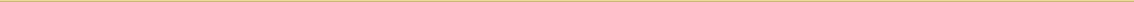 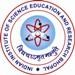 DEPARTMENT OF EARTH AND ENVIRONMENTAL SCIENCESADVT #: EES/RSR/2023-24/09	                     Date: 12 March 2024Applications are invited for the post of “Lab Assistant” for a research project entitled “Clean Air Catalyst” funded by the World Resources Institute (WRI).Name of the post: Lab AssistantNumber of posts: ​02Duration: Initially for 6 months, extendable to be co-terminus with the project, whichever is earlier.Salary: ​Rs. 20,000 pm + 16% HRAMinimum Qualifications: B.Sc. in Atmospheric Science, Environmental Science/Studies, Chemistry, Physics or other Science disciplines with a minimum of 60% marks or equivalent grade from a recognized University/Institute.Research Experience for Position: Preference will be given to candidates having experience with PM filter weighing aerosol laboratory chemical analysis with IC, (Ion Chromatography), OCEC analyzer, ICP-OES or GC-MS.  Data analysis of aerosol measurement will be an added advantage.Job Profile: Filter preparation, sampling, data entry, basic files preparation and data consolidation using MS office and day-to-day maintenance of instruments, chemical analysis, maintaining log and data records. Performing Data Quality Assurance /Quality Control exercises.Age Limit: Applicant should not have completed 30 years of age as on the last date of application.Procedure to submit applications: Applications are to be made (electronic copy or hard copy) by submitting curriculum vitae (CV) (in accordance with the appended format) along with a statement of purpose. The application should including a passport-sized photograph and at least two letters of recommendation.Completed applications should preferably reach the undersigned by March 30, 2024 by e-mail (preferably) or post. However, application deadline may be extended for exceptionally qualified candidates and positions will remain open until filled. Further, the selection committee may offer lower or higher designation and lower or higher salary depending upon the experience and performance of the candidate in the interview.Only shortlisted applicants will be intimated and called for an interview. No interim correspondence will be entertained. For any questions regarding the post, the nature of the project, or the suitability of your candidature for the advertised post please contact the undersigned.Mail applications to:Prof. Ramya Sunder RamanProfessor, Earth and Environmental Sciences Room #29, Academic Building 2Indian Institute of Science Education and Research (IISER) BhopalBhopal by-pass road, BhauriBhopal- 462 066, Madhya Pradesh, INDIAPhone: + 91-755-2691 371Email : ​ramyasr@iiserb.ac.inWeb  : ​https://home.iiserb.ac.in/~ramyasr/pages/Home.html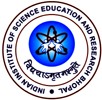 Indian Institute of Science Education and Research BhopalApplication ProformaHave you applied for a position (temporary or permanent) in the Institute before? (If yes, please fill the below mentioned details)Personal Profile:Family Details (full names):Contact Details:Academic qualifications ( in chronological order from class X onwards) : (add additional rows if required)Professional experience:(Please attach an additional sheet, if required)A: Teaching / Industrial:B: Research Projects (Sponsored & Consultancy):C: Research Profile:D: Awards & Distinctions:Antecedents:References with Name, Designation, Address, Phone & Email (minimum three to a maximum of six):Declaration: The above furnished information is true to the best of my knowledge.Place:	Signature:Date:	Name:DatePost applied forAdvertisement no.Date of applicationPost applied forAdvertisement no.First nameMiddle nameSurnameAffix latest passport size PhotographAffix latest passport size PhotographDate of birthGenderMarital Status(single/married)Affix latest passport size PhotographAffix latest passport size PhotographNationalityReligionCategory(ST/SC/OBC/PD/General)Affix latest passport size PhotographAffix latest passport size PhotographFather’s NameMother’s NameAddress forcorrespondencePermanent addressContact details (Addresswhere we can reach you)Contact details (Addresswhere we can reach you)Country Code:Area Code:Off:Res:Mobile:Email:Skype Address:QualificationName of the Institution / School /UniversityDate of passing(MM - YYYY)Grade/ Div./ %SubjectsClass XClass XIIBachelorsPositionName of the organizationPeriodNo. of Yrs.Pay Scale & Basic PayPositionName of theorganizationPeriodNo. ofYrs.Value of theprojectName of the Award / FellowshipName of the organizationYeara) Details of any judicial proceedings in the past or presentb) Any health problemsc) Any other noteworthy itemsReference IReference IIEmail:Email: